107年度彰化縣文化局營造點徵選說明會簡章※前言彰化縣文化局配合文化部新故鄉第三期計畫，積極推動社區總體營造工作，為厚植非營利組織多元文化能量，營造協力共好社會，以達到促進文化扎根、擴大民間參與之目標，進而深化公民參與公共事務。一、活動宗旨：107年度彰化縣文化局營造點徵選及輔導計畫，分三類別徵選輔導(公民行動議題社造徵選計畫、青春社造向前行計畫、彰化味在地知識推廣計畫)，徵求對於社造工作有熱忱之團隊或個人執行本計畫，為使欲提案者深入了解徵選內容，特舉辦提案輔導說明會，說明徵選方向，並讓與會人員提出計畫構想共同討論，輔導提案。二、日期：107年04月12日(四)，上午9時30分至12時三、地點：彰化縣立圖書館四樓會議室(彰化市中山路二段500號)四、辦理單位：(一)主辦單位：彰化縣文化局              (二)執行單位：國聲廣播股份有限公司五、參加對象：對於社造工作有熱忱之團隊或個人六、提案輔導說明會出席委員：              (一)朱世雲／南華大學建築與景觀學系副教授　　　　　　　(二)楊玉如／台灣社區重建協會執行理事(台中市社                  造中心計畫主持人)              (三)郭月媚／105-106年度彰化縣文化局進階型社造輔導計畫主持人七、提案輔導說明會流程：八、報名方式(一)報名時間：即日起至107年4月10日(二)下午5點前截止(二)報名方式：1、無紙化方式：線上報名連結https://goo.gl/Ax3STS2、無紙化方式：填妥附件報名表後，以電子信箱寄送至a0966685767@gmail.com，標題註明「社區營造提案輔導說明會」。(三)詢問聯繫：彰化縣文化局藝文推廣科社區營造承辦              張孟秋04-7250057#1856              輔導團隊國聲廣播公司 紀伶育0966-685767九、徵選詳細辦法請參閱彰化縣社區總體營造網網站公告http://community.bocach.gov.tw/ch/02_info/02_info.asp?bull_id=3403十、報名表：107年度彰化縣文化局營造點徵選說明會報名表附錄、會場交通指南彰化縣立圖書館(彰化市中山路二段500號)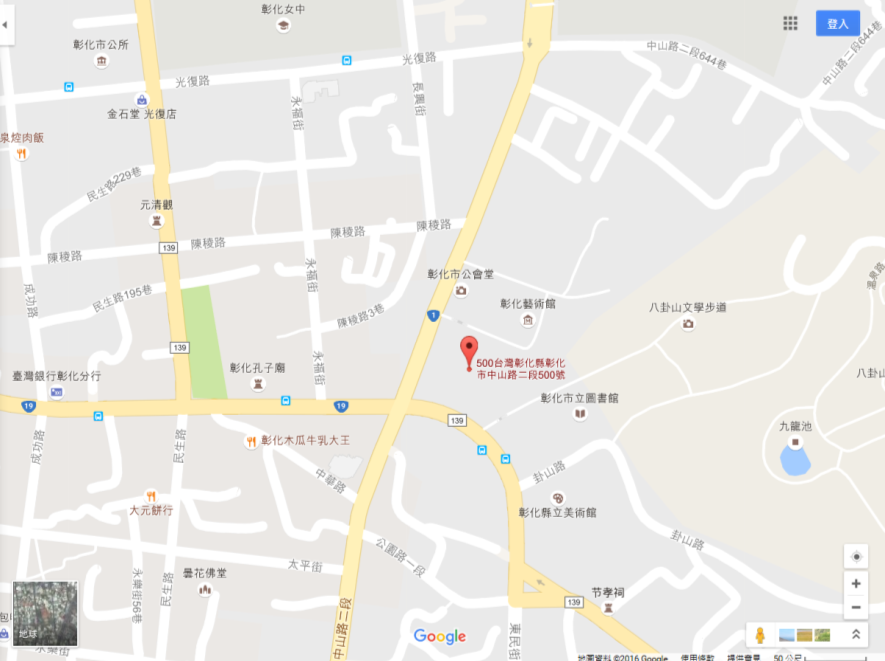 ◎自行開車：王田交流道：烏日方向出口→過大肚橋→沿台1 省道→左線中山路→彰化縣立圖書館。 彰化交流道：彰化交流道→直行過中華陸橋→中華路→孔門路→左轉中山路→彰化縣立圖書館。◎大眾交通運輸工具：火車 ：彰化站下車，沿光復路、中山路，步行約 15 分鐘 彰客：「縣立圖書館站」下車，沿中山路，步行約 1 分鐘 員客 ：彰化總站下車，沿中華路、中山路，步行約 15 分鐘◎停車資訊：1.彰化縣立圖書館B1停車場2.利和停車場：彰化縣彰化市中山路二段562 號　電話：04-7273531時間內容說明09:20-09:30報到輔導團隊09:30-09:40長官致詞文化局09:40-10:00107年度彰化縣文化局營造點徵選及輔導計畫說明文化局10:00-10:40案例分享輔導委員10:40-10:50休息10:50-11:30分組討論輔導團隊11:30-12:00綜合座談問與答文化局、輔導團隊12:00~賦歸單位名稱職務姓名性別□男    □女聯絡電話行動電話電子信箱餐點參與活動請自備環保杯及餐具□葷                       □素參與活動請自備環保杯及餐具□葷                       □素參與活動請自備環保杯及餐具□葷                       □素提案意願□有意願提案               □無意願提案□有意願提案               □無意願提案□有意願提案               □無意願提案欲提案類別□公民行動議題社造徵選計畫 □彰化味在地知識推廣計畫□青春社造向前行計畫       □暫無想法，想先了解徵選內容□公民行動議題社造徵選計畫 □彰化味在地知識推廣計畫□青春社造向前行計畫       □暫無想法，想先了解徵選內容□公民行動議題社造徵選計畫 □彰化味在地知識推廣計畫□青春社造向前行計畫       □暫無想法，想先了解徵選內容107年提案初步構想目前提案可運用資源(或相關合作與協力單位)目前提案可能會遇到的問題及需要協助輔導的部分